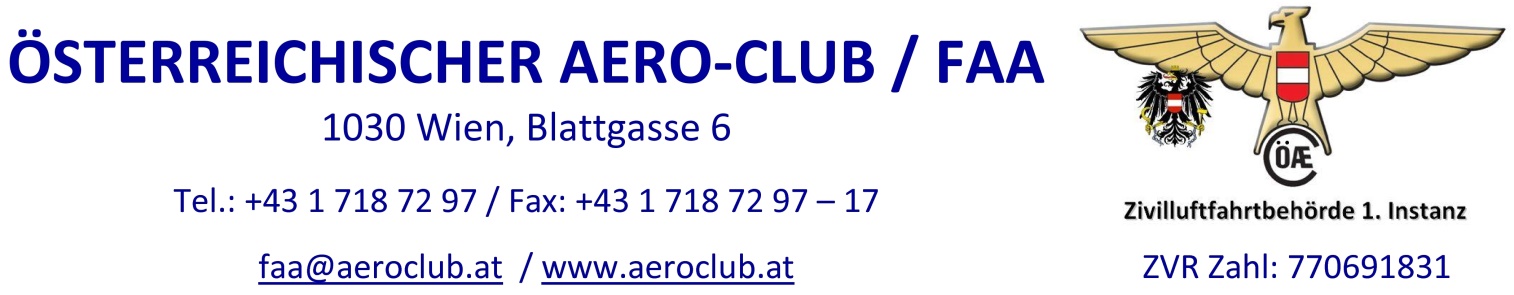 Antrag auf periodische Nachprüfung zurAufrechterhaltung einer Bewilligung für den Betrieb eines Flugmodellsmit einer Abflugmasse von mehr als 25 kg bis einschließlich 150 kggemäß § 24c (3) LFG 1957 idgFPersonalien des AntragstellersAngaben zum Flugmodell:Die derzeit aufrechte Bewilligung für oben genanntes Flugmodell endet mit:         Folgende gem. Lufttüchtigkeits-Hinweis LTH_OeAeC_MFT-01 vorgesehenen Unterlagen liegen dem Antrag bei :		Betriebsaufzeichnungen		Aufzeichnungen über durchgeführte WartungsarbeitenErklärung: Am Flugmodell sind im gesamten Zeitraum der Gültigkeit der Betriebsbewilligung keine Schäden und/oder Mängel aufgetreten und es wurden keine Veränderungen vorgenommen. Für eine allfällige physische Prüfung des Flugmodells wird die Zustimmung gegeben.Gebühren:	TP21 a) der Gebührenordnung des ÖAeC/FAA idgF	(Link zur Gebührenordnung) 	€ 14,30  feste Stempelgebühr pro einzutragender Berechtigung + PortoInformation:	Die gemäß Gebührengesetz und Gebührenordnung des Österreichischen Aero-Clubs vorgeschriebenen Beträge werden nachträglich in Rechnung gestellt.NameVornameVornameVornamegeboren amgeboren amgeboren aminStaatsbürgerschaftStaatsbürgerschaftStaatsbürgerschaftStaatsbürgerschaftBerufBerufAnschriftAnschriftStaat, Postleitzahl, Ort, Straße, HausnummerStaat, Postleitzahl, Ort, Straße, HausnummerStaat, Postleitzahl, Ort, Straße, HausnummerStaat, Postleitzahl, Ort, Straße, HausnummerStaat, Postleitzahl, Ort, Straße, HausnummerStaat, Postleitzahl, Ort, Straße, HausnummerStaat, Postleitzahl, Ort, Straße, HausnummerStaat, Postleitzahl, Ort, Straße, HausnummerEmailTelefon(untertags)Telefon(untertags)Telefon(untertags)Telefon(untertags)Baumuster/Type:        Werk Nr.:        Registrierungsnummer:        Ort, DatumOrt, DatumUnterschrift des Antragstellers